УКРАЇНА       ЧЕРНІГІВСЬКА МІСЬКА РАДА     ВИКОНАВЧИЙ КОМІТЕТ  Р І Ш Е Н Н Я20 травня 2016 року                     м.Чернігів                    		№ 206Про визнання таким, що втратило чинність, рішення виконавчого 
комітету міської ради від 22 грудня 2014 року № 365У зв’язку зі змінами, внесеними до Закону України "Про адміністративні послуги" Законом України "Про внесення змін до деяких законодавчих актів України щодо розширення повноважень органів місцевого самоврядування та оптимізації надання адміністративних послуг" від 10 грудня 2015 року № 888-VIII, керуючись підпунктом 4 пункту "б" статті 27 та статтею 40 Закону України "Про місцеве самоврядування в Україні", виконавчий комітет міської ради вирішив: 1. Визнати таким, що втратило чинність, рішення виконавчого комітету  міської ради від 22 грудня 2014 року № 365 "Про затвердження порядків проведення конкурсів для надання супутніх послуг, пов’язаних з наданням адміністративних послуг у Центрі надання адміністративних послуг 
м. Чернігова". 2. Прес-службі Чернігівської міської ради (Чусь Н. М.) забезпечити оприлюднення цього рішення згідно з чинним законодавством.3. Рішення набирає чинності з моменту його оприлюднення. 4. Контроль за виконанням цього рішення покласти на заступника міського голови  Ломако О. А.  Міський голова								   В. А. АтрошенкоСекретар міської ради  							   В. Е. Бистров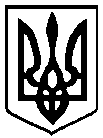 